Información de requisitos para solicitar el examen para la licencia de Instructor para la Aptitud Física.  Determina si los candidatos poseen las destrezas y conocimientos necesarios para practicar la profesión.Personas interesadas en tomar el examen para obtener la licencia de instructor para la aptitud física.El examen para instructor de aptitud física se ofrecerá el examen tres (3) veces al año.  Las convocatorias a estos exámenes se publicará en la prensa con dos (2) meses de antelación a la fecha en que se ofrecen los mismos. La convocatoria incluye los requisitos para tomar dicho examen y establece fecha límite para presentar la solicitud correspondiente.La solicitud para el examen tiene que presentarse personalmente en las oficinas del Instituto del Deporte.De no pasar el examen con el mínimo de calificación de 75%, tiene tres (3) oportunidades para intentarlo. Lugar:	Oficina Central del Departamento de Recreación y Deportes
Directorio del Departamento de Recreación y DeportesHorario:	De 8:00 am a 12:00 pm y de 1:00 pm a 4:30 pm
De lunes a viernesDirección Física:	Sector Buenos Aires II
			Calle Los Ángeles
			Parada 24
			Santurce, PRDirección Postal: 	PO BOX 9023207
			San Juan  PR  00902-3207Teléfono:		(787)721-2800, extensiones 1572, 1582, 1703, 1576, ó 1705Realizar un pago de cincuenta dólares ($50.00) mediante Visa, Master Card, ATH,  giro postal o cheque certificado a nombre del Secretario de Hacienda.  El pago puede realizarse en la Oficina Central, en la región de Ponce o de Añasco.Opcional: El curso de repaso para el examen tiene un costo de setenta y cinco dólares ($75.00).Ser mayor de edad, ya sea por edad o emancipación.  Deberá presentar Certificado de Nacimiento original o pasaporte. Ser ciudadano americano o residente legal (presentar el certificado de nacimiento, el pasaporte o tarjeta de Seguro Social).Certificado negativo de antecedentes penales (original y vigente)Certificado de Salud (original y vigente)Presentar evidencia de haber aprobado cursos en universidad o institución acreditada por el Consejo de Educación Superior en las siguientes áreas:Anatomía (mínimo de 15 horas contacto)Fisiología del ejercicio (mínimo de 15 horas contacto)Biomecánica (mínimo de 15 horas contacto)Prescripción de ejercicios (mínimo de 15 horas contacto)Nutrición (mínimo de 15 horas contacto)Medición y evaluación (mínimo de 15 horas contacto)Aspectos administrativos (facilidades, seguridad, leyes y trato al cliente) (mínimo de 15 horas contacto)Laboratorio práctico- Presentar evidencia de (450 horas) como asistente en un centro reconocido por el Departamento de Recreación y Deportes o que cuente con un instructor de aptitud física licenciado.Certificado de Resucitación Cardiopulmonar (CPR) vigenteCertificado de Primeros AuxiliosDos (2) fotos 2x2.Llenar la Solicitud para Examen de Instructor de Aptitud Física.¿Qué es aptitud física? – Es el conjunto de cualidades que posee (o adquiere) un individuo y que están relacionadas con su capacidad para retar los esfuerzos físicos sin fatiga presentando bajo riesgo a desarrollar enfermedades o lesiones.¿En qué áreas trabaja un instructor de aptitud física? – Trabaja como entrenador personal, instructor de modalidades aeróbicas, anaeróbicas y flexibilidad, gerente de piso de gimnasios y como un profesional que prescribe ejercicios.  Esto no incluye a los dirigentes ni maestros de educación física quienes practiquen como instructores exclusivamente en las escuelas públicas o privadas.¿Dónde se pueden tomar los cursos? – Los cursos los deben ofrecer organizaciones reconocidas por la NBFE, NCCA o por el Instituto Puertorriqueño para el Desarrollo del Deporte y la Recreación del Departamento de Recreación y Deportes (DRD). Página Web Departamento de Recreación y Deportes –http://www.drd.gobierno.pr/Calendario con Oferta Académica [NOTA: En esta página encontrará todos los calendarios de programas activos del Departamento de Recreación y Deportes, de no encontrar un calendario sobre el programa al que se hace referencia es porque el mismo no está activo en este momento.]Solicitud para Examen de Instructor de Aptitud Física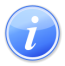 Descripción del Servicio 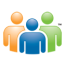 Audiencia y Propósito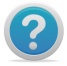 Consideraciones 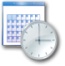 Lugar y Horario de Servicio 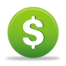 Costo del Servicio y Métodos de Pago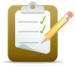 Requisitos para Obtener Servicio 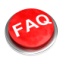 Preguntas Frecuentes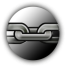 Enlaces RelacionadosVersión Ciudadana